Tävlingsarrangör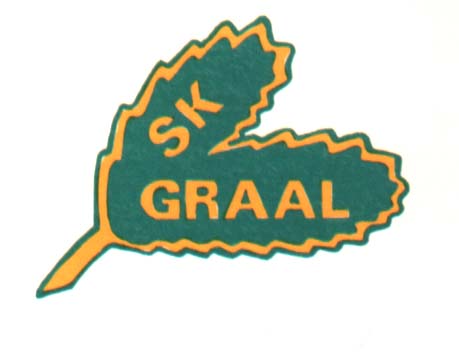 Ansvarar för att:Följa styrelsens mål och riktlinjer.Genomföra tävlingar enligt styrelsens beslut.Marknadsföra våra tävlingar.Förnya och utveckla de årliga tävlingar som vi genomför.Efter avslutad tävling rapportera ekonomiskt resultat till styrelsen.